Project Directions: With a partner, create a newspaper about 2 colonies (2 different regions). Must contain 1+ article about your colony and 1 advertisement, want ad, etc. for each person. The articles must contain information from the reading and on the 2nd page have the source properly cited. Each article must be at least 2 or more complete paragraphs.Address and company name goes here.King, Steven, et al. The Wonderfully Groovy Far Out World of Mr.P. New York: Doubleday, 3rd ed. 2010 p.307. Print.Grading Rubriccitation = 5 pointsadvertisement = 5 pointsparagraphs = 10 pointsColonial Timesfrom the American Colonies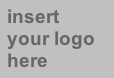 Categories of Performance:Beginner (1)Basic (2)Intermediate (3)Advanced (4)SentencesSome sentences are incomplete or run-on and do not support the main idea.Some sentences are incomplete or run-on, but support the main idea.Most sentences are complete and support the main idea.All sentences are complete and support the main idea.Closing sentenceThe sentence is incomplete and does not sum upthe paragraph.The sentence is complete, but does not sum up the paragraph.The sentence is complete and adequately sums up the paragraph.The sentence is complete and clearly sums up the paragraph.Organization of ideasIdeas in the paragraph are disorganized and do not support the main idea, causinga confusion of meaning.A few ideas in the paragraph do not support the main idea or are out of place, causing a confusion of meaning.Ideas in the paragraph support the main idea, but could be organized more clearly.Ideas flow in the paragraph and clearly support the main idea, creating meaning.Vocabulary or word useSome inappropriate vocabulary is used and some words are used in the wrong context.Some words are used in the wrong context.All words are used appropriately.All words are used appropriately and there is evidenceof some new vocabulary being used.Spelling, capitalization,and punctuationThere are many errors in spelling, capitalization, and punctuation.There are some errors in spelling, capitalization, and punctuation.There are only a few errors in spelling, capitalization, and punctuation.There are no errors in spelling, capitalization, or punctuation